Aaniin i-nake’ii enamanji’owaad?How are they feeling?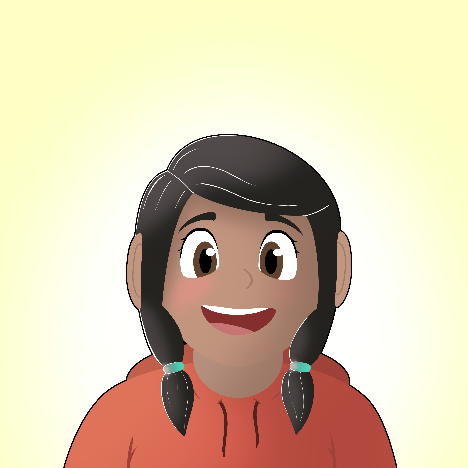 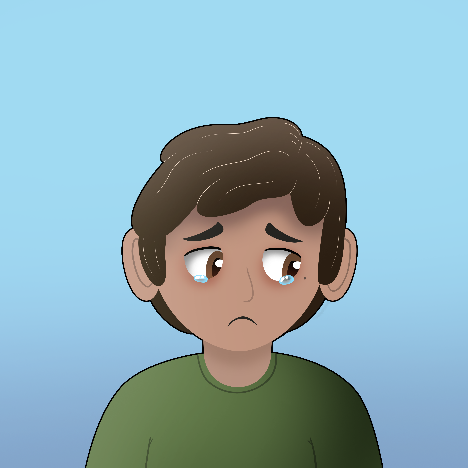 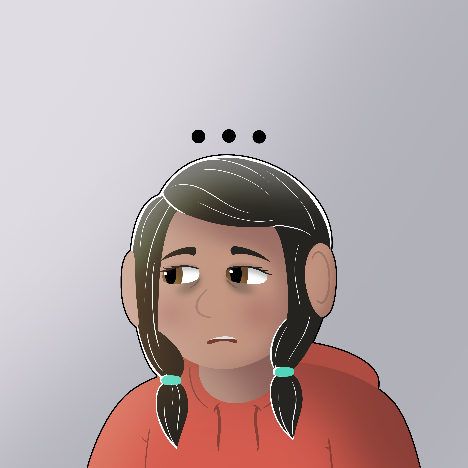 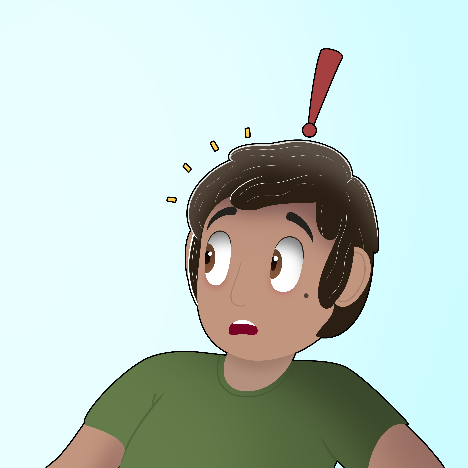 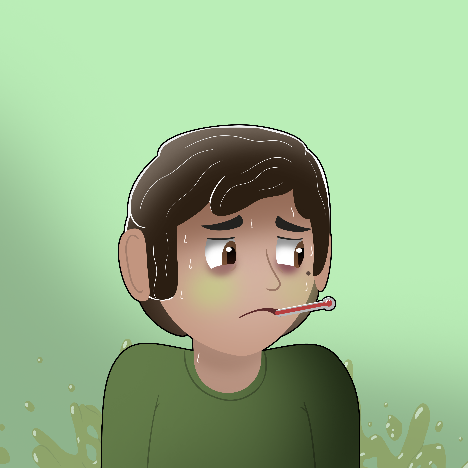 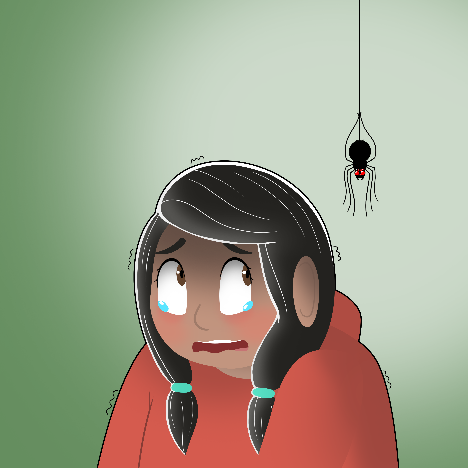 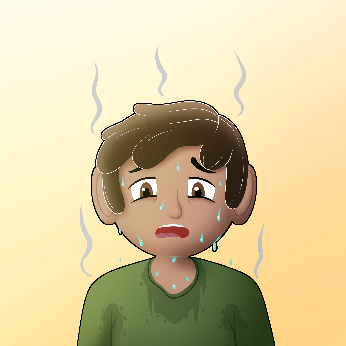 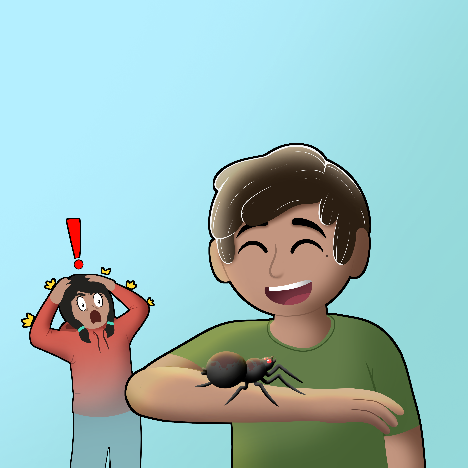 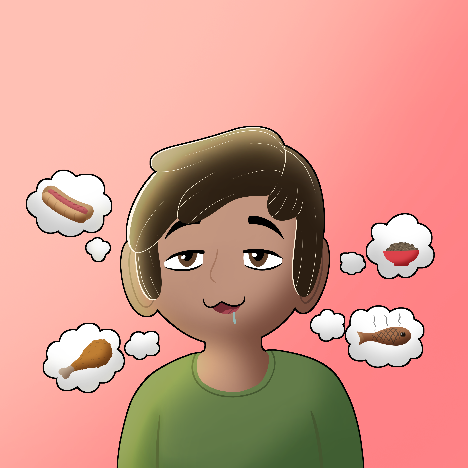 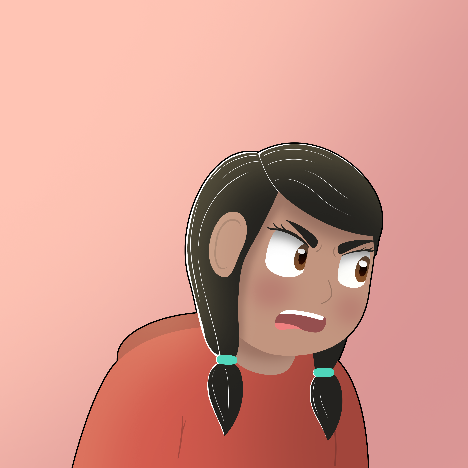 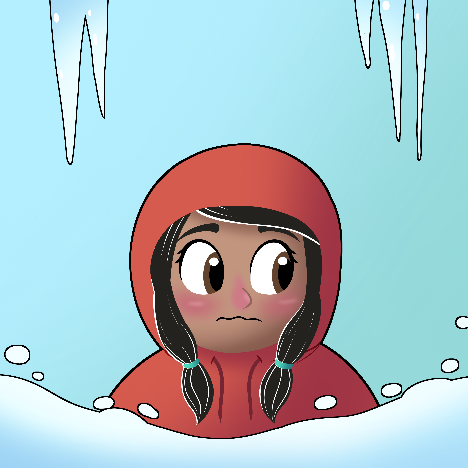 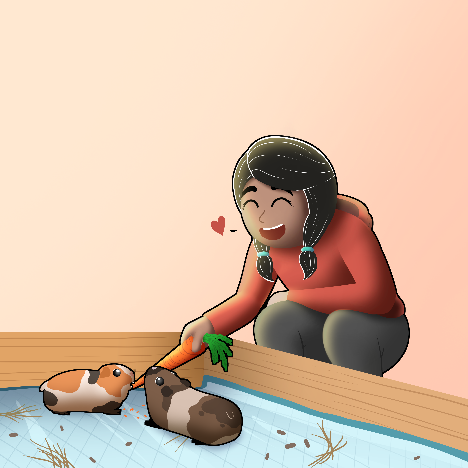 